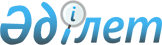 О внесении изменений в решение маслихата от 28 декабря 2023 года № 134 "О бюджете Адаевского сельского округа Камыстинского района на 2024 - 2026 годы"Решение маслихата Камыстинского района Костанайской области от 29 апреля 2024 года № 174
      Камыстинский районный маслихат РЕШИЛ:
      1. Внести в решение маслихата "О бюджете Адаевского сельского округа Камыстинского района на 2024 - 2026 годы" от 28 декабря 2023 года № 134 следующие изменения:
      пункт 1 указанного решения изложить в новой редакции:
      "1. Утвердить бюджет Адаевского сельского округа Камыстинского района на 2024 - 2026 годы, согласно приложениям 1, 2 и 3 соответственно, в том числе на 2024 год в следующих объемах:
      1) доходы – 65414,0 тысяч тенге, в том числе по:
      налоговым поступлениям – 6056,0 тысяч тенге;
      неналоговым поступлениям – 0,0 тысяч тенге;
      поступлениям трансфертов – 59358,0 тысяч тенге;
      2) затраты – 66450,7 тысяч тенге;
      3) сальдо по операциям с финансовыми активами – 0,0 тысяч тенге;
      4) дефицит (профицит) бюджета – - 1036,7 тысяч тенге;
      5) финансирование дефицита (использование профицита) бюджета – 1036,7 тысяч тенге.";
      приложение 1 указанному решению изложить в новой редакции согласно приложению к настоящему решению.
      2. Настоящее решение вводится в действие с 1 января 2024 года. Бюджет Адаевского сельского округа на 2024 год
					© 2012. РГП на ПХВ «Институт законодательства и правовой информации Республики Казахстан» Министерства юстиции Республики Казахстан
				
      Председатель Камыстинского районного маслихата 

Н. Искаков
Приложениек решению маслихатаот "29" апреля 2024 года№ 174Приложение 1 к решению маслихатаот "28" декабря 2023 года№ 134
Категория
Категория
Категория
Категория
Наименование
Сумма, тысяч тенге
Класс
Класс
Класс
Наименование
Сумма, тысяч тенге
Подкласс
Подкласс
Наименование
Сумма, тысяч тенге
I. Доходы
I. Доходы
65414,0
1
Налоговые поступления
Налоговые поступления
6056,0
01
Подоходный налог
Подоходный налог
400,0
2
Индивидуальный подоходный налог
Индивидуальный подоходный налог
400,0
04
Налоги на собственность
Налоги на собственность
4189,0
1
Налоги на имущество
Налоги на имущество
44,0
3
Земельный налог
Земельный налог
205,0
4
Налог на транспортные средства
Налог на транспортные средства
2940,0
5
Единый земельный налог
Единый земельный налог
1000,0
05
Внутренние налоги на товары, работы и услуги
Внутренние налоги на товары, работы и услуги
1467,0
3
Поступления за использование природных и других ресурсов
Поступления за использование природных и других ресурсов
1467,0
4
Поступления трансфертов 
Поступления трансфертов 
59358,0
02
Трансферты из вышестоящих органов государственного управления
Трансферты из вышестоящих органов государственного управления
59358,0
3
Трансферты из районного (города областного значения) бюджета
Трансферты из районного (города областного значения) бюджета
59358,0
Функциональная группа
Функциональная группа
Функциональная группа
Функциональная группа
Функциональная группа
Сумма, тысяч тенге
Функциональная подгруппа
Функциональная подгруппа
Функциональная подгруппа
Функциональная подгруппа
Сумма, тысяч тенге
Администратор бюджетных программ
Администратор бюджетных программ
Администратор бюджетных программ
Сумма, тысяч тенге
Программа
Программа
Сумма, тысяч тенге
Наименование
Сумма, тысяч тенге
II. Затраты
66450,7
01
Государственные услуги общего характера
30523,0
1
Представительные, исполнительные и другие органы, выполняющие общие функции государственного управления
29523,0
124
Аппарат акима города районного значения, села, поселка, сельского округа
29523,0
001
Услуги по обеспечению деятельности акима города районного значения, села, поселка, сельского округа
29523,0
2
Финансовая деятельность
1000,0
124
Аппарат акима города районного значения, села, поселка, сельского округа
1000,0
053
Управление коммунальным имуществом города районного значения, села, поселка, сельского округа
1000,0
07
Жилищно-коммунальное хозяйство
24594,0
2
Коммунальное хозяйство
5000,0
124
Аппарат акима города районного значения, села, поселка, сельского округа
5000,0
014
Организация водоснабжения населенных пунктов
5000,0
3
Благоустройство населенных пунктов
19594,0
124
Аппарат акима города районного значения, села, поселка, сельского округа
19594,0
008
Освещение улиц в населенных пунктах
19558,0
011
Благоустройство и озеленение населенных пунктов
36,0
12
Транспорт и коммуникации
11333,0
1
Автомобильный транспорт
11333,0
124
Аппарат акима города районного значения, села, поселка, сельского округа
11333,0
013
Обеспечение функционирования автомобильных дорог в городах районного значения, селах, поселках, сельских округах
1333,0
045
Капитальный и средний ремонт автомобильных дорог в городах районного значения, селах, поселках, сельских округах
10000,0
15
Трансферты
0,7
1
Трансферты
0,7
124
Услуги по обеспечению деятельности акима города районного значения, села, поселка, сельского округа
0,7
048
Возврат неиспользованных (недоиспользованных) целевых трансфертов
0,7
III. Сальдо по операциям с финансовыми активами
0,0
IV. Дефицит (Профицит) бюджета
-1036,7
V. Финансирование дефицита (использование профицита) бюджета
1036,7
8
Используемые остатки бюджетных средств
1036,7
01
Остатки бюджетных средств
1036,7
1
Свободные остатки бюджетных средств
1036,7